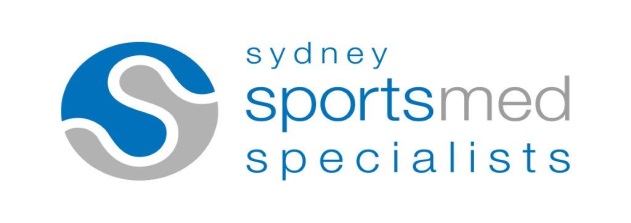 PLEASE COMPLETE                                PATIENT REGISTRATION FORMIMPORTANT – PRIVACY NOTICEInformation collected by us about you will be stored according to the requirements of Federal Privacy legislation.  It will only be passed on where appropriate to the care of the medical problem about which you consulted us (eg to your physio or local doctor), or where legally required.  If you require more information, ask a staff member to see a copy of our Privacy Policy.Mr      Mrs     Master    Ms    Dr (please circle)		NSW INSTITUTE ATHLETE                   YES   NO     (Please circle)SURNAME________________________________________________________________________________________________________________GIVEN NAMES___________________________________________________________Date of Birth_____/_____/_____ AGE__________________ADDRESS_____________________________________________________________________________________________________________________________________________________________________________________________________________POSTCODE___________________Postal Address (if different from above)_________________________________________________________________________________________________________________________________________POSTCODE_____________EMAIL___________________________________________Telephone (H) (       )_________________________  (W) (       )__________________________(Mob)_______________________________________PATIENT OCCUPATION_________________________  MEDICARE NO______________________ (Ref No) (       ) EXP:_________________________REFERRAL SOURCE_____________________________________________________REFERRAL DATE____/_____/____________________________GP_________________________________________GP ADDRESS:__________________________________________________________________COMPLETE ONLY IF APPLICABLEWORKERS COMPENSATION CLAIM/THIRD PARTY CLAIM (PLEASE CIRCLE)Name of Employer________________________________________________________________________Address of Employer__________________________________________________________________________________________________________________POSTCODE:________ PHONE(    )__________________INSURANCE COMPANY ____________________________________________________________________ADDRESS OF INSURANCE COMPANY________________________________________________________________________________________________________POSTCODE:_________PHONE(      )_____________CASE MANAGER:____________________CLAIM NO:___________________DATE OF INJURY____________SOLICITOR_______________________________ADDRESS_______________________________________________________________________________________POSTCODE:________PHONE(      )_____________PLEASE COMPLETEThe above information is correct to the best of my knowledge.  I have read the privacy notice above.  I understand that I will be personally responsible for my accounts if any compensation claim is not accepted and/or not paid by an insurance company.  I agree to be contactable through any of the means listed above YES_______ NO ________  (please circle)PATIENT SIGNATURE_____________________________________________________________DATE_______/________/_____________________PLEASE COMPLETE                              SPORTS PARTICIPATIONSPORT AND TIME INVOLVED PER WEEK		      LEVEL (SCHOOL/CLUB/STATE/NATIONAL)                COACH NAME & PHONE NUMBER1  ___________________________________                         _________________________________                 _______________________________2 ___________________________________                         _________________________________                  _______________________________3 ___________________________________                         _________________________________               _________________________________TO BE COMPLETED BY TREATING PRACTIONER ONLYPAST MEDICAL HISTORY____________________________________________________________________________________________________PAST SURGICAL HISTORY____________________________________________________________________________________________________________________________________________________________________________________________________________________________FAMILY MEDICAL HISTORY__________________________________________________________________________________________________CURRENT MEDICATIONS/SUPPLEMENTS_______________________________________________________________________________________ALLERGIES________________________________________________________________________________________________________________PRESENTING PROBLEM:                                                                             ONSET:                                                                           DURATION___________________________________________                          __________________________________              _________________________HISTORY OF PRESENTING ILLNESS:                          TODAYS DATE_______/________/_________________                    DOB_____/______/_________________________________________________________________________________________________________________________________ _________________________________________________________________________________________________________________________________________________________________________________________________________________________________________________

________________________________________________________________________________________________________________________________________________________________________________________________________________________________________________PREVIOUS TESTS:__________________________________________________________________________________________________________ON EXAMINATION______________________________________________________________________________________________________________________________________________________________________________________________________________________________________________________________________________________________________________________________________________________________________________________________________________________________________________________________________________________________________________________________________________________________________________________________________________________________________________________________________________________________________________________________________________________________________________________________________________________________________________________DIAGNOSIS_______________________________________________________________________________________________________________TREATMENT/PROGRESS____________________________________________________________________________________________________________________________________________________________________________________________________________________________________________________________________________________________________________________________________________________________________________________________________________________________________________________________________________________________________________________________________________________________________________________________________________________________________________________________________________________________________________________________________________________________________________________________________________________________________________________________________________________________________________________________________________________________________________________________________________________________________________________________________________________________________________________________________________________________________________________________________________________________                                                  